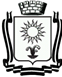 ПОСТАНОВЛЕНИЕАДМИНИСТРАЦИИ ГОРОДА-КУРОРТА КИСЛОВОДСКАСТАВРОПОЛЬСКОГО КРАЯ     11.03.2024                            город-курорт Кисловодск                        №   188 .О назначении общественных обсуждений В соответствии с Федеральным законом от 06 октября 2003 года № 131-ФЗ «Об общих принципах организации местного самоуправления в Российской Федерации», Градостроительным кодексом Российской Федерации, Законом Ставропольского края от 02 марта 2005 года № 12-кз «О местном самоуправлении в Ставропольском крае», решением Думы города-курорта Кисловодска от 26 апреля 2023 г. № 37-623 «Об утверждении Положения о порядке организации и проведения общественных обсуждений, публичных слушаний по вопросам градостроительной деятельности в городском округе города-курорта Кисловодска», Уставом городского округа города-курорта Кисловодска, администрация города-курорта КисловодскаПОСТАНОВЛЯЕТ:1. Назначить проведение общественных обсуждений по предоставлению разрешения на условно разрешенный вид использования земельного участка, по предоставлению разрешения на отклонение от предельных параметров разрешенного строительства с 14 марта 2024 года по 21 марта 2024 года.2. Вынести на общественные обсуждения, указанные в п.1 настоящего постановления, проекты решений:2.1. О предоставлении разрешения на отклонение от предельных параметров разрешенного строительства, в части сокращения расстояния от границ земельного участка с кадастровым номером: 26:34:080308:9, площадью 936 м2, с видом разрешенного использования «под жилую застройку индивидуальную», расположенного по адресу: г. Кисловодск, ул. Красивая, 24, в целях определения места допустимого размещения зданий, строений, сооружений, за пределами которых запрещено строительство зданий, строений, сооружений, с юго-восточной стороны до 0 м, в территориальной зоне Ж-1 (зона индивидуальной жилой застройки);2.2. О предоставлении разрешения на условно разрешенный вид использования земельного участка с кадастровым номером: 26:34:080141:333, площадью 1087 м2, с видом разрешенного использования «под жилую застройку индивидуальную», расположенного по адресу: г. Кисловодск, ул. Умара   Алиева, под   «магазины,   общественное питание»,   в территориальной 2зоне Ж-1 (зона индивидуальной жилой застройки);2.3. О предоставлении разрешения на условно разрешенный вид использования образуемого земельного участка с кадастровым номером: 26:29:151006:ЗУ1, площадью 2153 м2, расположенного по адресу: г. Кисловодск, п. Левоберезовский, 44, под «малоэтажная многоквартирная жилая застройка», в территориальной зоне Ж-1 (зона индивидуальной жилой застройки);2.4. О предоставлении разрешения на условно разрешенный вид использования земельного участка с кадастровым номером: 26:34:150112:5, площадью 133 м2, с видом разрешенного использования «под центральный тепловой пункт», расположенного по адресу: г. Кисловодск, ул. Кирова, 74, под «магазины», в территориальной зоне Ж-2, зона застройки малоэтажными жилыми домами);2.5. О предоставлении разрешения на условно разрешенный вид использования земельного участка с кадастровым номером: 26:34:030103:655, площадью 3118 м2, с видом разрешенного использования «малоэтажная многоквартирная жилая застройка», расположенного по адресу: г. Кисловодск, ул. Широкая, 45А, под «гостиничное обслуживание и предоставлении разрешения на отклонение от предельных параметров разрешенного строительства, в части сокращения расстояния от границ земельного участка, в целях определения места допустимого размещения зданий, строений, сооружений, за пределами которых запрещено строительство зданий, строений, сооружений, с восточной стороны до 0 м, в территориальной зоне Ж-1 (зона индивидуальной жилой застройки);2.6. О предоставлении разрешения на отклонение от предельных параметров разрешенного строительства, в части сокращения расстояния от границ земельного участка с кадастровым номером: 26:34:030103:654, площадью 4776 м2, с видом разрешенного использования «малоэтажная многоквартирная жилая застройка», расположенного по адресу: г. Кисловодск, ул. Широкая, 55, в целях определения места допустимого размещения зданий, строений, сооружений, за пределами которых запрещено строительство зданий, строений, сооружений, с северной стороны до 0 м, с восточной стороны до 0 м, с южной стороны до 4,4 м и предоставлении разрешения на отклонение от предельных параметров разрешенного строительства, в части максимального процента застройки в границах земельного участка до 78,5%, в территориальной зоне Ж-1 (зона индивидуальной жилой застройки).3. Установить, что предложения и замечания по рассматриваемым вопросам принимаются в письменном виде в адрес комиссии по землепользованию   и     застройке     города-курорта     Кисловодска, а     также посредством записи в книге (журнале) учета посетителей экспозиции проекта, подлежащего рассмотрению на общественных обсуждениях в период с 14 марта 2024 года по 20 марта 2024 года включительно.4. Поручить комиссии по землепользованию и застройке городского округа города-курорта Кисловодска:34.1. Организацию и проведение общественных обсуждений, указанных в п. 1 настоящего постановления;4.2. Организовать проведение экспозиции по адресу г. Кисловодск, ул. А.   Губина,  9,   помещение   управления   архитектуры  и  градостроительства администрации города-курорта Кисловодска, вторник и четверг, с 15-00 до 17-00.5. Установить, что расходы, связанные с организацией и проведением общественных обсуждений по предоставлению разрешения на условно разрешенный вид использования земельного участка, по предоставлению разрешения на отклонение от предельных параметров разрешенного строительства, несет физическое лицо, заинтересованное в предоставлении такого разрешения.6. Информационно-техническому отделу администрации города-курорта Кисловодска опубликовать настоящее постановление в городском общественно-политическом   еженедельнике «Кисловодская   газета» и разместить   его   на    официальном    сайте   администрации    города-курорта Кисловодска в сети Интернет с целью информирования населения.7. Настоящее постановление вступает в силу со дня подписания.Глава города-курортаКисловодска								         Е.И. Моисеев